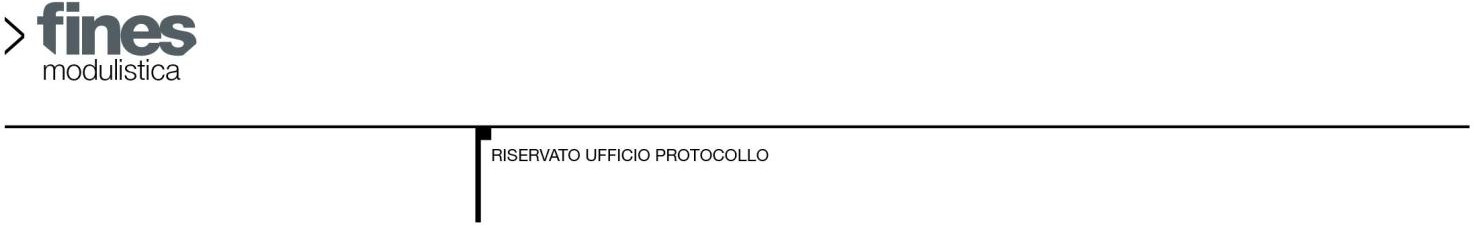 Al Sindaco Comune diRICHIESTA DI ISCRIZIONE AL SERVIZIO DI REFEZIONE SCOLASTICACHIEDEl’iscrizione del/la proprio/a figlio/a, iscritto/a alla classe	sezione	, al servizio di refezione per l’anno scolastico	, presso la scuola:CHIEDE INOLTREConsapevole delle responsabilità penali e civili derivanti in caso di dichiarazioni false e mendaci, ai sensi del DPR 445/2000, e presa visione dell’informativa in materia di protezione dei dati personali, ai sensi degli artt. 12, 13 e 14 del Regolamento UE 679/2016, disponibile sul sito web dell'Ente al quale è rivolta l’istanza o reperibile nei locali dello stesso,DICHIARA(selezionare l’opzione secondo le modalità di erogazione del servizio presso la scuola di iscrizione)SI IMPEGNAa versare la quota per ogni pasto fruito dal/la proprio/a figlio/a.Il/La dichiaranteIl/La sottoscritto/aIl/La sottoscritto/aIl/La sottoscritto/aCodice fiscaleCodice fiscaleCodice fiscaleCittadinanzaCittadinanzaCittadinanzaNato/a aProv.ilResidente inProv.CAPVia/Fraz/Loc.n°E-mailTelefonoIn qualità didel minoreNome e cognomeNome e cognomeNome e cognomeCodice fiscaleCodice fiscaleCodice fiscaleCittadinanzaCittadinanzaCittadinanzaNato/a aProv.ilResidente inProv.CAPVia/Fraz/Loc.n°Dell’infanziaPrimariaSecondaria di I gradoche è l’unico/a figlio/a ad usufruire del servizio mensa e che la quota per ogni pasto fruito è di €che è l’unico/a figlio/a ad usufruire del servizio mensa e che la quota per ogni pasto fruito è di €che è l’unico/a figlio/a ad usufruire del servizio mensa e che la quota per ogni pasto fruito è di €che è l’unico/a figlio/a ad usufruire del servizio mensa e che la quota per ogni pasto fruito è di €di voler iscrivere più figli al servizio mensa, come indicato nel modello in allegato (compilare e allegare il modello fines_demografico_46) e che quindi la quota da versare per ogni pasto fruito è di €di voler iscrivere più figli al servizio mensa, come indicato nel modello in allegato (compilare e allegare il modello fines_demografico_46) e che quindi la quota da versare per ogni pasto fruito è di €di voler iscrivere più figli al servizio mensa, come indicato nel modello in allegato (compilare e allegare il modello fines_demografico_46) e che quindi la quota da versare per ogni pasto fruito è di €di voler iscrivere più figli al servizio mensa, come indicato nel modello in allegato (compilare e allegare il modello fines_demografico_46) e che quindi la quota da versare per ogni pasto fruito è di €che il/la figlio/a	usufruisce già del servizio mensa e che quindi la quota da versare per ogni pasto fruito è di €che il/la figlio/a	usufruisce già del servizio mensa e che quindi la quota da versare per ogni pasto fruito è di €che il/la figlio/a	usufruisce già del servizio mensa e che quindi la quota da versare per ogni pasto fruito è di €che il/la figlio/a	usufruisce già del servizio mensa e che quindi la quota da versare per ogni pasto fruito è di €di essere a conoscenza che l’Amministrazione comunale utilizzerà il numero di cellulare e/o indirizzo email sopra indicati per l’invio di informazioni relative alla situazione aggiornata del debito presente sulla smartcard utilizzata per il servizio di refezione scolasticadi essere a conoscenza che l’Amministrazione comunale utilizzerà il numero di cellulare e/o indirizzo email sopra indicati per l’invio di informazioni relative alla situazione aggiornata del debito presente sulla smartcard utilizzata per il servizio di refezione scolasticadi essere a conoscenza che l’Amministrazione comunale utilizzerà il numero di cellulare e/o indirizzo email sopra indicati per l’invio di informazioni relative alla situazione aggiornata del debito presente sulla smartcard utilizzata per il servizio di refezione scolasticadi essere a conoscenza che l’Amministrazione comunale utilizzerà il numero di cellulare e/o indirizzo email sopra indicati per l’invio di informazioni relative alla situazione aggiornata del debito presente sulla smartcard utilizzata per il servizio di refezione scolasticadi avere diritto alla riduzione del	% del pagamento della quota del pasto della refezione scolastica in quanto:di avere diritto alla riduzione del	% del pagamento della quota del pasto della refezione scolastica in quanto:di avere diritto alla riduzione del	% del pagamento della quota del pasto della refezione scolastica in quanto:il valore ISEE del proprio nucleo familiare ammonta ail valore ISEE del proprio nucleo familiare ammonta ail valore ISEE del proprio nucleo familiare ammonta ail minore per cui si intende richiedere il beneficio è residente inil minore per cui si intende richiedere il beneficio è residente inil minore per cui si intende richiedere il beneficio è residente inil valore ISEE risultante dalla DSU resa in data	ammonta a €il valore ISEE risultante dalla DSU resa in data	ammonta a €il valore ISEE risultante dalla DSU resa in data	ammonta a €che gli eventuali redditi prodotti all’estero da tutti i componenti il nucleo familiare e non inclusi nell’ISEE, sono riferiti all’anno	e risultano essere prodotti da:che gli eventuali redditi prodotti all’estero da tutti i componenti il nucleo familiare e non inclusi nell’ISEE, sono riferiti all’anno	e risultano essere prodotti da:che gli eventuali redditi prodotti all’estero da tutti i componenti il nucleo familiare e non inclusi nell’ISEE, sono riferiti all’anno	e risultano essere prodotti da:Nome e cognomeNome e cognomeNome e cognomeCodice fiscaleCodice fiscaleCodice fiscaleNato/a aProv.ilResidente inProv.CAPVia/Fraz/Loc.n°emailTelefonoper un importo pari a europer un importo pari a europer un importo pari a euro    che nessuno dei componenti il nucleo familiare ha percepito, in riferimento all’anno	, alcun reddito                     prodotto all’estero e non incluso nell’ISEE    che nessuno dei componenti il nucleo familiare ha percepito, in riferimento all’anno	, alcun reddito                     prodotto all’estero e non incluso nell’ISEE    che nessuno dei componenti il nucleo familiare ha percepito, in riferimento all’anno	, alcun reddito                     prodotto all’estero e non incluso nell’ISEE    che nessuno dei componenti il nucleo familiare ha percepito, in riferimento all’anno	, alcun reddito                     prodotto all’estero e non incluso nell’ISEEDi essere in regola con i pagamenti relativi all’anno scolastico 2021/2022Di essere in regola con i pagamenti relativi all’anno scolastico 2021/2022Di essere in regola con i pagamenti relativi all’anno scolastico 2021/2022Di essere in regola con i pagamenti relativi all’anno scolastico 2021/2022